Camp 556 Merrileas Park Road, Chandler's Ford, Eastleigh, HantsNote: there was another camp in Chandler’s Ford at Hiltingbury Road, Camp 675.Included in the 1945 ICRC Camp list – Labour Camp. NOTE listed as 555. Merrileas Park Rd, Chandlers Ford, Hants.Location: Before the camp: Pow Camp: After the camp: Further Information: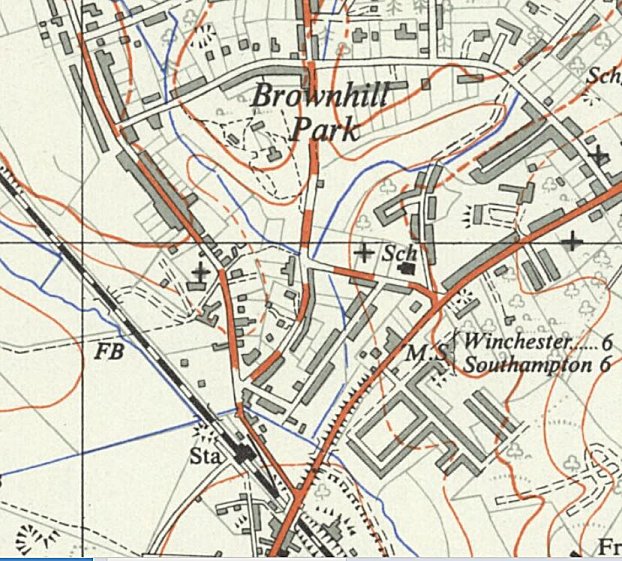 Location: Before the camp: Pow Camp: After the camp: Further Information:Ordnance Survey 1958